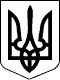 128 СЕСІЯ  ЩАСЛИВЦЕВСЬКОЇ СІЛЬСЬКОЇ РАДИ7 СКЛИКАННЯРІШЕННЯ09.10.2020 р.                                       № 2625с. ЩасливцевеПро зміну цільового призначення земельної ділянки (влаштування)  розміщення кладовища в с. Генічеська ГіркаУ зв’язку з необхідністю вжиття невідкладних та дієвих заходів щодо своєчасного та належного поховання померлих, суспільною потребою з створення кладовища в с. Генічеська Гірка Генічеського району Херсонської області, місце розташування якого передбачено Генеральним планом села Генічеська Гірка поєднаного з планами зонування з розвитком рекреаційної зони, керуючись ст.ст. 12, 20, 122 Земельного кодексу України, ст.. 26 Закону України "Про місцеве самоврядування в Україні", сесія Щасливцевської сільської ради ВИРІШИЛА:1. Для (влаштування) розміщення кладовища в с. Генічеська Гірка Генічеського району Херсонської області змінити цільове призначення земельної ділянки що є комунальною власністю Територіальної громади сіл Щасливцеве, Генічеська Гірка, селища Приозерне (в особі Щасливцевської сільської ради) (в Державному реєстрі речових прав на нерухоме майно: реєстраційний номер об’єкту нерухомого майна – ***; номер запису про право власності – ***) з кадастровим номером 6522186500:01:109:00***, площею 4,7928 га.  з "– для ведення товарного сільськогосподарського виробництва (КВЦПЗ – 01.01" на " - для будівництва та обслуговування будівель закладів комунального обслуговування під розміщення (КВЦПЗ – 03.12)".2. Доручити Виконавчому комітету Щасливцевської сільської ради замовити проект землеустрою щодо зміни цільового призначення земельної ділянки зазначеної у пункті 1 цього рішення в особи що має відповідний дозвільний документ на проведення такого виду робіт.3. Контроль за виконанням даного рішення покласти на Постійну комісію Щасливцевської сільської ради з питань регулювання земельних відносин та охорони навколишнього середовища.Сільський голова                                                         В. ПЛОХУШКО